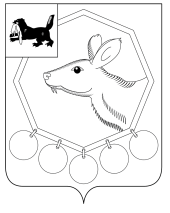 29.12.2023 № 281п/23РОССИЙСКАЯ ФЕДЕРАЦИЯИРКУТСКАЯ ОБЛАСТЬМУНИЦИПАЛЬНОЕ ОБРАЗОВАНИЕ «БАЯНДАЕВСКИЙ РАЙОН»АДМИНИСТРАЦИЯПОСТАНОВЛЕНИЕОБ УТВЕРЖДЕНИИ МУНИЦИПАЛЬНОЙ ПРОГРАММЫ «ЭНЕРГОСБЕРЕЖЕНИЕ И ПОВЫШЕНИЕ ЭНЕРГЕТИЧЕСКОЙЭФФЕКТИВНОСТИ В МУНИЦИПАЛЬНОМ ОБРАЗОВАНИИ «БАЯНДАЕВСКИЙ РАЙОН»  НА 2024 - 2030 ГОДЫ»В целях повышения эффективности использования энергетических ресурсов  в социальной сфере и ЖКХ, снижения расходов бюджета района на оплату за потребляемые энергоресурсы, в соответствие с Федеральным законом от 06.10.2003 N 131-ФЗ "Об общих принципах организации местного самоуправления в Российской Федерации", Федеральным законом от 23.11.2009 N 261-ФЗ "Об энергосбережении и повышении энергетической эффективности и о внесении изменений в отдельные законодательные акты Российской Федерации", постановлениями Правительства Российской Федерации от 31 декабря 2009 года N 1225 "О требованиях к региональным и муниципальным программам в области энергосбережения и повышения энергетической эффективности", от 01.06.2010 N 391 "О порядке создания государственной информационной системы в области энергосбережения и повышения энергетической эффективности и условий для ее функционирования", Приказом Министерства экономического развития Российской Федерации от 17.02.2010 N 61 "Об утверждении примерного перечня мероприятий в области энергосбережения и повышения энергетической эффективности, который может быть использован в целях разработки региональных, муниципальных программ в области энергосбережения и повышения энергетической эффективности", руководствуясь Уставом муниципального образования «Баяндаевский район»,  постановлением мэра  муниципального образования «Баяндаевский район» от 18.02.2015.N 37 "Об утверждении положения о порядке принятия решений о разработке муниципальных программ МО «Баяндаевский район» и их формирования и реализации", ПОСТАНОВЛЯЮ:Утвердить  муниципальную программу «Энергосбережение и повышение энергетической эффективности в муниципальном образовании «Баяндаевский район» на 2024 - 2030 годы» (Приложение № 1). Постановление администрации МО «Баяндаевский район» от 12 ноября 2018 года № 208п/18 об утверждении  муниципальной программы «Энергосбережение и повышение энергетической эффективности в муниципальном образовании «Баяндаевский район» на 2019 - 2024 годы», признать утратившим силу.3. Настоящее постановление вступает в силу с 1 января 2024 года.4.Настоящее постановление опубликовать  на официальном сайте МО «Баяндаевский район» в информационно-телекоммуникационной сети «Интернет».5. Контроль за исполнением настоящего постановления возложить на первого заместителя мэра МО «Баяндаевский район» Борхонова А.А. Мэр МО «Баяндаевский район» А.П. ТабинаевМУНИЦИПАЛЬНАЯ ПРОГРАММА "ЭНЕРГОСБЕРЕЖЕНИЕ И ПОВЫШЕНИЕ ЭНЕРГЕТИЧЕСКОЙ ЭФФЕКТИВНОСТИ В МУНИЦИПАЛЬНОМ ОБРАЗОВАНИИ «БАЯНДАЕВСКИЙ РАЙОН» НА 2024-2030 ГОДЫ».Баяндай 2023 годПриложение 1 к постановлению  администрацииМО «Баяндаевский район»                                                  От 29.12.2023г. № 281п/23 ПАСПОРТ МУНИЦИПАЛЬНОЙ ПРОГРАММЫ «ЭНЕРГОСБЕРЕЖЕНИЕ И ПОВЫШЕНИЕ ЭНЕРГЕТИЧЕСКОЙЭФФЕКТИВНОСТИ В МУНИЦИПАЛЬНОМ ОБРАЗОВАНИИ «БАЯНДАЕВСКИЙ РАЙОН» НА 2024-2030 ГОДЫ»1. ХАРАКТЕРИСТИКА ТЕКУЩЕГО СОСТОЯНИЯ СФЕРЫРЕАЛИЗАЦИИ МУНИЦИПАЛЬНОЙ ПРОГРАММЫ Баяндаевский район расположен в северо-восточной части  Усть – Ордынского округа, на самой вершине водораздела Лена – Енисей. Он протянулся вдоль Якутского тракта на 100 км в длину и на 40 км в ширину на площади 375619 га.  Центр района с.Баяндай, расстояние до окружного центра п. Усть – Ордынский составляет 62 км, расстояние до областного центра г.Иркутска – 130 км. Связан  с окружным и областным центрами шоссейной дорогой с асфальтовым покрытием. Баяндаевский район включает в себя 12 муниципальных образований, в состав которых входит 48 сельских населенных пунктов. Общая численность населения составляет на 01.01.2019 г. – 11009 человек.Климат резко – континентальный с продолжительной суровой зимой, температура воздуха достигает минус 40-50 С и до плюс 35-40 С летом. Устойчивый снежный покров образуется в конце ноября месяца. Зима малоснежная, масса снегового покрова 70 кг/м2, нормативный скоростной напор ветра – 38 кг/м2. Промерзание грунтов до 3,0 м. Сейсмичность – 8 баллов. Для данного климата характерны большие суточные колебания температур. Расчетная для проектирования систем теплоснабжения температура наружного воздуха составляет -36°С. Продолжительность отопительного сезона - 240 суток.В Баяндаевском районе не имеется благоустроенного жилищного фонда и благоустроенных объектов социальной сферы.Социальная сфера района представлена учреждениями, в том числе:- здравоохранение – 29 учреждений;- образование – 31 учреждений;- учреждения социальной защиты населения (социально–реабилитационные) – 1;- учреждения культуры  – 2.Теплоснабжение объектов социальной сферы осуществляется от 19 автономных электро- и угольных котельных расположенных при каждом объекте, в том числе:- угольных котельных – 11;- электрокотельных – 8.Муниципальная программа "Энергосбережение и повышение энергетической эффективности в муниципальном образовании «Баяндаевский район» на 2019 - 2024 годы" развивает основные направления Федеральной программы "Об энергосбережении и о повышении энергетической эффективности и о внесении изменений в отдельные законодательные акты РФ" и другие нормативные акты, разработана с учетом опыта энергосбережения других территорий России, применительно к положению, сложившемуся в области потребления энергоресурсов на территории муниципального образования «Баяндаевский район».Выполнение комплекса мероприятий в рамках программы позволит снизить затраты  районного бюджета и бюджетов поселений района,   на оплату энергоресурсов, обеспечит повышение надежности и эффективности энергоснабжения потребителей района, создаст условия, стимулирующие экономное расходование теплоэнергоресурсов и воды.2. ОСНОВНЫЕ НАПРАВЛЕНИЯ ЭНЕРГОСБЕРЕЖЕНИЯ2.1. Наладочные регулировочные работыв системе теплоснабжения районаС целью уменьшения необоснованно завышенных расходов сетевой воды, устранения перегрева на объектах жилищно-коммунального хозяйства и учреждениях социальной сферы должны проводиться работы по наладке и регулировке существующих систем теплоснабжения в комплексе (теплоисточник, тепловая сеть, тепловой пункт, система отопления, отопительный прибор).Для выбора оптимальной схемы регулирования отпуска тепловой энергии от теплоисточника: - уточнение и анализ тепловых нагрузок по каждому потребителю жилищно-коммунальных услуг;- уточнение расчетной схемы тепловых сетей  до каждого потребителя;- уточнение параметров оборудования (подкачивающих и подпиточных насосов) и регулирующей арматуры на теплоисточниках;- разработка гидравлических режимов тепловых сетей от теплоисточников района;2.2. Установка приборов учета ирегулирования потребления энергоресурсовОбязательное применение приборов учета и регулирования потребления энергоресурсов предусмотрено Федеральным законом "Об энергосбережении", Концепцией реформы жилищно-коммунального хозяйства в Российской Федерации.С целью организации рационального потребления электроэнергии на объектах социальной сферы района на сегодняшний день полностью установлены  приборы учета. Необходимо провести с периодичностью госповерку, замену вышедших из строя приборов учета.Учитывая особенности расчетов потребления   тепловой энергии для потребителей, не имеющих приборов учета (согласно Правилам учета тепловой энергии), каждому такому потребителю невозможно добиться экономии средств, расходуемых на оплату энергоресурсов, какие бы мероприятия по энергосбережению он ни проводил. Объем дораспределения тепловой энергии и теплоносителя в случае отсутствия у потребителя приборов учета не зависит от усилий этого потребителя. В данной ситуации к реальной экономии средств может привести лишь установка приборов учета расхода энергоресурсов. При этом установка только прибора учета, как правило, не дает желаемого результата, т.е. не приводит к экономии. Установка теплосчетчиков должна сопровождаться установкой приборов регулирования теплового и гидравлического режима внутренних систем зданий в индивидуальных тепловых пунктах.При выборе приборов учета необходимо учитывать, что основную часть затрат на эксплуатацию приборов составляют расходы на периодическую поверку и техническое обслуживание. Монтаж и эксплуатацию приборов должна осуществлять только специализированная организация. Программой предусмотрена работа по охвату потребителей учетом энергоресурсов.2.3. Мероприятия по снижению потерь энергоресурсов,повышению надежности работы системы транспортировкии распределения энергоресурсовОсновная часть потерь тепла и воды имеет место при транспортировке и распределении энергоресурсов.Для уменьшения этих потерь необходимо провести следующие мероприятия:1. Замена участков инженерных сетей с высоким процентом износа.2. Защита инженерных сетей от электрохимической коррозии.3.Выполнение теплоизоляционных работ с применением высококачественных материалов.Отсутствие теплоизоляции трубопроводов в результате нарушений технологии прокладки, из-за ветхости, хищений и других причин приводит к существенному увеличению теплопотерь. Необходимо выполнение ряда мероприятий по восстановлению теплоизоляции трубопроводов с использованием новых изолировочных материалов (пенополипропилен, УРСА, др.).Программа предусматривает выполнение таких мероприятий.2.4. Мероприятия по снижению потерь энергоресурсовна объектах социальной сферы района          Анализ расхода энергоресурсов учреждениями бюджетной сферы показывает, что сокращение энергопотребления может быть достигнуто благодаря проведению таких малозатратных организационных мероприятий, как ежегодное установление лимитов потребления энергоресурсов. Лимиты разрабатываются с учетом обеспечения бюджетных учреждений района энергоресурсами не ниже уровня, обеспечивающего их жизнедеятельность, при этом учитывается проведение мероприятий по энергосбережению. Ежегодный анализ потребления теплоэнергоресурсов в сравнении с установленным лимитом показывает тенденцию к снижению их расхода или потребление в пределах лимита. Снижение или увеличение по отдельным потребителям, как правило, было вызвано объективными причинами (изменение численности работающих, присоединение дополнительных объектов и т.д.).Работу в этом направлении в рамках программы планируется продолжить.Вместе с тем невозможно решить вопрос рационального энергопотребления и соблюдения режима теплоснабжения без выполнения ряда затратных мероприятий - это обслуживание инженерного оборудования специализированными предприятиями и своевременное проведение капитального ремонта. Отсутствие системного обслуживания специализированными организациями вкупе с хроническим недофинансированием на капитальный ремонт крайне отрицательно сказывается как на состоянии систем теплоснабжения самих учреждений, так и на всей картине теплопотребления в районе в целом.Без организации специализированного обслуживания учреждений социальной сферы невозможно решать вопросы рационального энергопотребления и режима теплоснабжения.В рамках программы предполагается решить вопрос обслуживания инженерных систем учреждений социальной сферы, а также осуществить капитальный ремонт на ряде объектов соцкультбыта.         В результате выполнения мероприятий Программы будет обеспечено:1. Повышение эффективности использования энергетических ресурсов в социальной сфере и ЖКХ.  2. Экономия энергетических ресурсов на 15 - 20 % в фактических и сопоставимых условиях в организациях бюджетной сферы МО «Баяндаевский  район» за период реализации программы.3. Сокращение затрат бюджета муниципального образования «Баяндаевский район»   на оплату потребляемых энергетических ресурсов и воды муниципальными учреждениями.3. ЦЕЛЬ И ЗАДАЧИ, ЦЕЛЕВЫЕ ПОКАЗАТЕЛИ, СРОКИ РЕАЛИЗАЦИИМУНИЦИПАЛЬНОЙ ПРОГРАММЫЦели муниципальной программы:Повышение эффективности использования энергетических ресурсов в  социальной сфере и ЖКХ. Экономия энергетических ресурсов на 15 - 20 % в фактических и  сопоставимых условиях в организациях бюджетной сферы МО «Баяндаевский  район» за период реализации программы.Сокращение затрат бюджета муниципального образования «Баяндаевский район»   на оплату потребляемых энергетических ресурсов и воды муниципальными учреждениями.Задачи муниципальной программы:1.Реализация государственной политики и требований законодательных и иных нормативных правовых актов в области энергосбережения и энергетической эффективности.2.Обеспечение устранения технических причин и последствий неудовлетворительной эксплуатации инженерных систем.3.Концентрация средств на эффективных мероприятиях по энергоресурсосбережению.4.Использование высокоэффективного энергопотребляющего оборудования, приборов учета расхода энергетических ресурсов, систем автоматизированного управления энергопотреблением.5.Определение достоверности, точности и единства измерения в части учета отпускаемых и потребляемых энергетических ресурсов.6.Проведение энергетических обследований зданий, строений, сооружений на предмет выявления источников и причин нерациональных энергозатрат, неоправданных потерь энергоресурсов.7.Повышение квалификации специалистов в области энергосбережения. 8.Повышение эффективности использования энергетических ресурсов на территории Баяндаевского района.Оценка эффективности программы:                          4. РЕСУРСНОЕ ОБЕСПЕЧЕНИЕ МУНИЦИПАЛЬНОЙ ПРОГРАММЫОбъём финансирования Программы с учётом средств областного бюджета и планируемых средств бюджета муниципального образования «Баяндаевский район», составляет   29 080,0 тыс. руб.,5. МЕРОПРИЯТИЯ ПО ЭНЕРГОСБЕРЕЖЕНИЮ НА ТЕРРИТОРИИМО «БАЯНДАЕВСКИЙ РАЙОН» НА 2024 - 2030 ГГ.        Перечень мероприятий по энергосбережению представлены в таблице 1 и таблице 2. Таблица 1.Таблица 2.Примечание: Указанные данные финансовые средства являются ориентировочными и ежегодно могут корректироваться в зависимости от бюджета МО «Баяндаевский район» на очередной финансовый год.Раздел 5. АНАЛИЗ РИСКОВ РЕАЛИЗАЦИИ МУНИЦИПАЛЬНОЙ ПРОГРАММЫ И ОПИСАНИЕ МЕР УПРАВЛЕНИЯ РИСКАМИ РЕАЛИЗАЦИИ МУНИЦИПАЛЬНОЙ ПРОГРАММЫК рискам реализации программы можно отнести:
1. Организационные риски, связанные с возникновением проблем в ходе реализации программы;
2. Финансовые риски, связанные с финансированием программы не в полном объеме.
Возникновение данных рисков может привести к недостижению запланированных результатов программы. Способами ограничения рисков выступают следующие меры:
- ежегодное уточнение объемов финансирования на реализацию мероприятий программы в зависимости от достигнутых результатов;
- определение приоритетов для первоочередного финансирования;
- своевременная корректировка мероприятий программы.Раздел 6. ОЖИДАЕМЫЕ КОНЕЧНЫЕ РЕЗУЛЬТАТЫ РЕАЛИЗАЦИИМУНИЦИПАЛЬНОЙ ПРОГРАММЫ         В результате выполнения мероприятий Программы будет обеспечено:1. Повышение эффективности использования энергетических ресурсов в социальной сфере и ЖКХ.  2. Экономия энергетических ресурсов на 15 - 20 % в фактических и сопоставимых условиях в организациях бюджетной сферы МО «Баяндаевский  район» за период реализации программы.3. Сокращение затрат бюджета муниципального образования «Баяндаевский район»   на оплату потребляемых энергетических ресурсов и воды муниципальными учреждениями.Утвержденапостановлением АдминистрацииМО «Баяндаевский район»От 29.12.2023_г.  N _281п/23__Наименование  муниципальной программыМуниципальная программа "Энергосбережение и повышение энергетической эффективности в муниципальном образовании «Баяндаевский район» на 2024 - 2030 годы".Ответственный исполнитель муниципальной программыОтдел  строительства и ЖКХ  администрации МО «Баяндаевский район» (далее – Отдел Строительства и ЖКХ).Соисполнители муниципальной программыАдминистрация муниципального образования «Баяндаевский район» (далее – АМО «Баяндаевский район»).Управление образования администрации МО «Баяндаевский район» (далее – Управление образования).Финансовое управление администрации МО «Баяндаевский район» (далее – Финансовое управление).Отдел культуры администрации МО «Баяндаевский район» (далее – Отдел культуры).Муниципальные учреждения МО «Баяндаевский район».Участники муниципальной программы Учреждения социальной сферы МО «Баяндаевский район»Цели муниципальной программы                     Повышение эффективности использования энергетических ресурсов в  социальной сфере и ЖКХ. Экономия энергетических ресурсов на 15 - 20 % в фактических и  сопоставимых условиях в организациях бюджетной сферы МО «Баяндаевский  район» за период реализации программы.Сокращение затрат бюджета муниципального образования «Баяндаевский район»   на оплату потребляемых энергетических ресурсов и воды муниципальными учреждениями.Задачи муниципальной программы1.Реализация государственной политики и требований законодательных и иных нормативных правовых актов в области энергосбережения и энергетической эффективности.2.Обеспечение устранения технических причин и последствий неудовлетворительной эксплуатации инженерных систем.3.Концентрация средств на эффективных мероприятиях по энергоресурсосбережению.4.Использование высокоэффективного энергопотребляющего оборудования, приборов учета расхода энергетических ресурсов, систем автоматизированного управления энергопотреблением.5.Определение достоверности, точности и единства измерения в части учета отпускаемых и потребляемых энергетических ресурсов.6.Проведение энергетических обследований зданий, строений, сооружений на предмет выявления источников и причин нерациональных энергозатрат, неоправданных потерь энергоресурсов.7.Повышение квалификации специалистов в области энергосбережения. 8.Повышение эффективности использования энергетических ресурсов на территории Баяндаевского района.Сроки реализации муниципальной программы         Программа реализуется в течение 7-ти лет, с 2019 по 2025 годы в один этап.Целевые показатели муниципальной программыСнижение затрат на оплату потребленной электрической энергии бюджетными учреждениями МО «Баяндаевский район»  за счет внедрения энергосберегающего оборудования.Количество мероприятий по повышению надежности котельного и котельно-вспомогательного оборудованияПодпрограммы программыПодпрограммы отсутствуютРесурсное обеспечение муниципальной программы  Объём финансирования Программы с учётом средств областного бюджета и планируемых средств бюджета муниципального образования «Баяндаевский район», составляет  35 063,809   тыс. руб., в том числе: Из средств бюджета района:2024 год – 1 250,0;2025 год – 185,0;2026 год – 1 495,0;2027 год – 600,0;2028 год – 600,0;2029 год – 600,0;2030 год – 600,0Недостающие средства составляют:2024 год – 0,0;2025 год – 11 875,0;2026 год – 11 875,0;2027 год – 0,0;2028 год – 0,0;2029 год – 0,0;2030 год - 0,0.Всего средств по Программе:2014 год – 1 250,0;2025 год – 12 060,0;2026 год – 13 370,0;2027 год – 600,0;2028 год – 600,0;2029 год – 600,0;2030 год – 600,0Ожидаемые конечные результаты реализации ПрограммыСнижение в сопоставимых условиях объёма потребления энергоресурсов и воды муниципальными учреждениями не менее чем на три процента ежегодно от  объёма фактически потреблённого ими в 2023 году.  .№ п/п НаименованиеБазовый периодПоказатели2023 год2024 год2025 год2026 год2027 год2028год2029год2029год2030 год1Снижение затрат на оплату потребленной электрической энергии бюджетными учреждениями МО «Баяндаевский район»  за счет внедрения энергосберегающего оборудования на  (%). 1010На уровне предыдущего года На уровне предыдущего года На уровне предыдущего годаНа уровне предыдущего годаНа уровне предыдущего годаНа уровне предыдущего годаНа уровне предыдущего года2Количество мероприятий по повышению надежности котельного и котельно-вспомогательного оборудования 022101211                 Наименование мероприятия                 Наименование мероприятияИсполнительСрокисполнения1Организационные мероприятия1.1Формирование общественного сознания по проблемам энергосбережения путем проведения постоянных компаний в средствах массовой информации и непосредственно среди работников учреждений социальной сферы района, в т.ч.:- статьи в районной газете «Заря» с пропагандой экономного использования тепла, воды, электроэнергии, преимуществ установки электросчетчиков и расчетов по ним;- проведение разъяснительной работы (через объявления, устные беседы) с работниками учреждений бюджетной сферы о небходимости утепления рабочих помещений; сохранности остекления; своевременное отключение дежурного уличного  освещения при учреждениях.Редакция районной газеты «Заря»;Управление образования;Отдел культуры, Руководители учреждений социальной сферы.Постоянно1.2Изучение опыта использования новых, более эффективных материалов для ремонта инженерных сетей и оборудования с целью увеличения срока их службы и уменьшения издержек при эксплуатации.Отдел строительства и ЖКХПостоянно1.3Ежегодное установление лимитов потребления тепловой, электрической и холодной воды для учреждений социальной сферы и контроль за соблюдением установленных лимитов.Отдел строительства и ЖКХ;Отдел экономики, торговли и лицензированияЕжегодно к 1 сентябрятекущего года1.4Начиная с 1 сентября 2024 года бюджетным учреждениям необходимо обеспечить снижение в сопоставимых условиях объема потребленных им воды, тепловой энергии, электрической энергии, угля  не менее чем на десять процентов от объема фактически потребленного ими за зимний отопительный период 2022-2023 гг.  Учреждения бюджетной сферы2024-2030 гг.1.5Обеспечение своевременного выполнения на объектах теплоснабжения и социальной сферы наладки и регулировки  котельного, котельно-вспомогательного оборудования и тепловых сетей, в том числе:- обеспечение необходимого давления теплоносителя в течение всего отопительного периода, особенно в осенний период пуска тепла, для возможности регулировки систем теплоснабженияУчреждения бюджетной сферы района;Отдел строительства и ЖКХ;Подрядные организации.В летний и осенний периоды.№ п/пНаименование мероприятияИсполнительСрокиреализации,гг.Финансированиемероприятия, т.р.Финансированиемероприятия, т.р.Финансированиемероприятия, т.р.№ п/пНаименование мероприятияИсполнительСрокиреализации,гг.ВсегоОбластнойбюджетМестныйбюджет12345671.Установка резервного котла и котельно-вспомогательного оборудования  котельной МБОУ Гаханская СОШМБОУ Гаханская  СОШ2024г.600,0600,02.Установка резервного насоса в электро котельной спортивного зала  МБОУ Покровская СОШМБОУ Покровская СОШ СОШ2024г.50,050,03.Замена котельного и котельно-вспомогательного оборудования МБДОУ Тургеневский детский садМБДОУ Тургеневский детский сад2024г.600,0600,0ИТОГО ЗА 2024 ГОД1250,01250,04.Промывка теплообменников в котельной МБОУ Тургеневская СОШМБОУ Тургеневская СОШ2025г.30,030,05.Промывка теплообменников в котельной МБОУ Хоготовская СОШМБОУ Хоготовская СОШ    2025г.     30,0     30,06.Замена котельного и котельно-впомогательного оборудования МБОУ Хатар-Хадайская СОШМБОУ Хатар-Хадайская СОШ2025г.12 000,011 875,0125,0ИТОГО ЗА 2025 ГОД12 060,0  11 875,0185,07.Замена котельного и котельно-впомогательного оборудования МБОУ Загатуйская СОШ МБОУ Загатуйская  СОШ2026г.12 000,011 875,0125,08.Актуализация схемы теплоснабжения с.Баяндай Администрация МО «Баяндаевский район» 2026г.70,070,09.Замена тепловой сети в МБОУ Хоготовская СОШМБОУ Васильевская СОШ2026г.1300,001300,0ИТОГО ЗА 2026 ГОД13 370,011 875,01495,010Ремонт котельного и котельно-вспомогательного оборудования МБОУ Кокоринская ООШМБОУ Кокоринская ООШ2027г.600,0600,0ИТОГО ЗА 2027 ГОД600,0600,011. Текущий ремонт тягодутьевого механизма в котельной МБОУ Хоготовская  СОШМБОУ Хоготовская СОШ2028г.600,0600,0.ИТОГО ЗА 2028 ГОД600060012.Ремонт котельного и котельно-вспомогательного оборудования МБОУ Половинская СОШМБОУ Половинская СОШ2029г.600,0600,0ИТОГО ЗА 2029 ГОД600,0600,013 Текущий ремонт тягодутьевого механизма в котельной МБОУ Васильевская  СОШМБОУ Васильевская СОШ2030г.600,0600,0ИТОГО ЗА 2030 ГОД600,0600,0ВСЕГО:29 080,023 750,05 330,0